Privacy Notice (How we use school workforce information)To confirm all employees are legally able to reside and work in the UK.To determine each candidate’s suitability for appointment (includes DBS information).To provide reasonable adjustments if applicable, i.e. to those with a disability.To follow our Safeguarding, Child Protection and Safer Recruitment policies. To confirm governor eligibility for their roles.The categories of school workforce information that we collect, process, hold and share include:personal information (such as name, employee or teacher number, national insurance number)special categories of data including characteristics information such as gender, age, ethnic groupcontract information (such as start dates, hours worked, post, roles and salary information)  work absence information (such as number of absences and reasons)qualifications (and, where relevant, subjects taught)relevant medical informationother payroll information such as tax codes.employment terms and conditions.training informationDBS check resultsWhy we collect and use this informationWe use school workforce data to:enable the development of a comprehensive picture of the workforce and how it is deployedinform the development of recruitment and retention policiesenable individuals to be paidThe lawful basis on which we process this informationWe process this information under Consent as the lawful basis for processing school workforce information for general purposes, as outlined under Article 6 of the General Data Protection Regulation (GDPR) from 25 May 2018. By asking for consent;We have checked that consent is the most appropriate lawful basis for processing.We have made the request for consent prominent and separate from our terms and conditions.We ask people to positively opt in.We don’t use pre-ticked boxes or any other type of default consent.We use clear, plain language that is easy to understand.We specify why we want the data and what we’re going to do with it.We give individual (‘granular’) options to consent separately to different purposes and types of processing.We name our organisation and any third party controllers who will be relying on the consent.We tell individuals they can withdraw their consent.We ensure that individuals can refuse to consent without detriment.We avoid making consent a precondition of service.Recording consentWe keep a record of when and how we got consent from the individual.We keep a record of exactly what they were told at the time.Managing ConsentWe regularly review consents to check that the relationship, the processing and the purposes have not changed.We have processes in place to refresh consent at appropriate intervals, including any parental consents.We consider using privacy dashboards or other preference-management tools as a matter of good practice.We make it easy for individuals to withdraw their consent at any time, and publicise how to do so.We act on withdrawals of consent as soon as we can.We don’t penalise individuals who wish to withdraw consent. We process data classified as special category data under the lawful basis of Consent, as outlined under Article 9 of the GDPR. Special category data is personal data which the GDPR says is more sensitive and so needs more protection. This can include information such as an individual’s:RaceEthnic originReligionHealthPoliticsTrade union membershipSexual orientationWe will process data classified as special category data under the following condition as listed in Article 9 (2) of the GDPR:“the data subject has given explicit consent to the processing of those personal data for one or more specified purposes, except where Union or Member State law provide that the prohibition referred to in paragraph 1 may not be lifted by the data subject;”Collecting this informationWhilst the majority of information you provide to us is mandatory, some of it is provided to us on a voluntary basis. In order to comply with data protection legislation, we will inform you whether you are required to provide certain school workforce information to us or if you have a choice in this. Storing this informationWe hold school workforce data from recruitment to date of resignation/termination plus 15 years.Who we share this information withWe routinely share this information with:our local authoritythe Department for Education (DfE) Why we share school workforce informationWe do not share information about workforce members with anyone without consent unless the law and our policies allow us to do so.Department for Education (DfE)We share personal data with the Department for Education (DfE) on a statutory basis. This data sharing underpins workforce policy monitoring, evaluation, and links to school funding / expenditure and the assessment educational attainment.We are required to share information about our school employees with our local authority (LA) and the Department for Education (DfE) under section 5 of the Education (Supply of Information about the School Workforce) (England) Regulations 2007 and amendments. Data collection requirementsThe DfE collects and processes personal data relating to those employed by schools (including Multi Academy Trusts) and local authorities that work in state funded schools (including all maintained schools, all academies and free schools and all special schools including Pupil Referral Units and Alternative Provision). All state funded schools are required to make a census submission because it is a statutory return under sections 113 and 114 of the Education Act 2005To find out more about the data collection requirements placed on us by the Department for Education including the data that we share with them, go to https://www.gov.uk/education/data-collection-and-censuses-for-schools.The department may share information about school employees with third parties who promote the education or well-being of children or the effective deployment of school staff in England by:conducting research or analysisproducing statisticsproviding information, advice or guidanceThe department has robust processes in place to ensure that the confidentiality of personal data is maintained and there are stringent controls in place regarding access to it and its use. Decisions on whether DfE releases personal data to third parties are subject to a strict approval process and based on a detailed assessment of:who is requesting the datathe purpose for which it is requiredthe level and sensitivity of data requested; and the arrangements in place to securely store and handle the data To be granted access to school workforce information, organisations must comply with its strict terms and conditions covering the confidentiality and handling of the data, security arrangements and retention and use of the data.For more information about the department’s data sharing process, please visit: https://www.gov.uk/data-protection-how-we-collect-and-share-research-data To contact the department: https://www.gov.uk/contact-dfeRequesting access to your personal dataUnder data protection legislation, you have the right to request access to information about you that we hold. To make a request for your personal information, contact;Julie Ball, Executive Head01939 260445/01939 290359head@ruyton.shropshire.sch.uk You also have the right to:object to processing of personal data that is likely to cause, or is causing, damage or distressprevent processing for the purpose of direct marketingobject to decisions being taken by automated meansin certain circumstances, have inaccurate personal data rectified, blocked, erased or destroyed; andclaim compensation for damages caused by a breach of the Data Protection regulations If you have a concern about the way we are collecting or using your personal data, we ask that you raise your concern with us in the first instance. Alternatively, you can contact the Information Commissioner’s Office at https://ico.org.uk/concerns/Further informationIf you would like to discuss anything in this privacy notice, please contact:Julie Ball, Executive Head01939 260445/01939 290359head@ruyton.shropshire.sch.uk 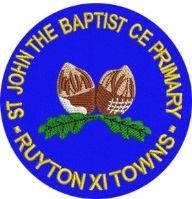 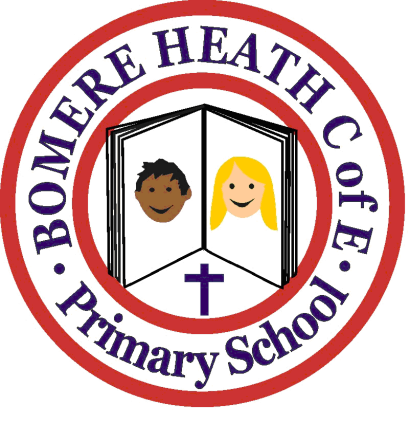 